COMPORTEMENT GÉNÉRAL (à compléter conjointement avec le tuteur) BILAN GLOBAL DE LA VISITE (à compléter conjointement avec le tuteur) TRAVAIL DE RESTITUTION POUVANT ÊTRE DEMANDÉ SUR CETTE PÉRIODE DE PFMP (à demander à l’élève) (éventuellement en co-intervention):NOM :NOM :MAITRISE DES COMPÉTENCESBilan PÉRIODE PFMP NUMÉRO …2nd REMI dans le cadre du bac pro TRPM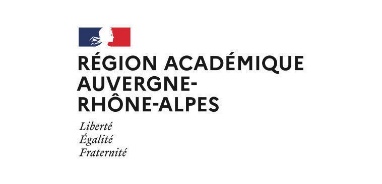 Prénom :Prénom :MAITRISE DES COMPÉTENCESBilan PÉRIODE PFMP NUMÉRO …2nd REMI dans le cadre du bac pro TRPMDate de naissance :Date de naissance :MAITRISE DES COMPÉTENCESBilan PÉRIODE PFMP NUMÉRO …2nd REMI dans le cadre du bac pro TRPMLe positionnement est fonction du niveau attendu sur l’échelle de compétence et des compétences mises en œuvre lors de cette période de PFMP. Si absence de positionnement alors la compétence est non évaluée.Le positionnement est fonction du niveau attendu sur l’échelle de compétence et des compétences mises en œuvre lors de cette période de PFMP. Si absence de positionnement alors la compétence est non évaluée.Le positionnement est fonction du niveau attendu sur l’échelle de compétence et des compétences mises en œuvre lors de cette période de PFMP. Si absence de positionnement alors la compétence est non évaluée.Le positionnement est fonction du niveau attendu sur l’échelle de compétence et des compétences mises en œuvre lors de cette période de PFMP. Si absence de positionnement alors la compétence est non évaluée.PositionnementPositionnementPositionnementPositionnementLe positionnement est fonction du niveau attendu sur l’échelle de compétence et des compétences mises en œuvre lors de cette période de PFMP. Si absence de positionnement alors la compétence est non évaluée.Le positionnement est fonction du niveau attendu sur l’échelle de compétence et des compétences mises en œuvre lors de cette période de PFMP. Si absence de positionnement alors la compétence est non évaluée.Le positionnement est fonction du niveau attendu sur l’échelle de compétence et des compétences mises en œuvre lors de cette période de PFMP. Si absence de positionnement alors la compétence est non évaluée.Le positionnement est fonction du niveau attendu sur l’échelle de compétence et des compétences mises en œuvre lors de cette période de PFMP. Si absence de positionnement alors la compétence est non évaluée.---+++Etude et préparation de la réalisationCC1 : Rechercher une information dans une documentation technique, en local ou à distanceCC1 : Rechercher une information dans une documentation technique, en local ou à distanceCC1 : Rechercher une information dans une documentation technique, en local ou à distanceEtude et préparation de la réalisationCC2 : Recenser, exploiter des données (documents techniques, processus, procédures)CC2 : Recenser, exploiter des données (documents techniques, processus, procédures)CC2 : Recenser, exploiter des données (documents techniques, processus, procédures)Etude et préparation de la réalisationCC3 : Identifier les contraintes de réalisation (processus, matériels, procédures, prévention des risques)CC3 : Identifier les contraintes de réalisation (processus, matériels, procédures, prévention des risques)CC3 : Identifier les contraintes de réalisation (processus, matériels, procédures, prévention des risques)Etude et préparation de la réalisationCC4 : Participer à la définition des opérations de réalisationCC4 : Participer à la définition des opérations de réalisationCC4 : Participer à la définition des opérations de réalisationEtude et préparation de la réalisationDescription succincte des activités menées et observations :Description succincte des activités menées et observations :Description succincte des activités menées et observations :Description succincte des activités menées et observations :Description succincte des activités menées et observations :Description succincte des activités menées et observations :Description succincte des activités menées et observations :Projet de réalisation de produits ou d’un outillageCC5 : Préparer, configurer, régler le poste de travail conformément aux procédures et processus définisCC5 : Préparer, configurer, régler le poste de travail conformément aux procédures et processus définisCC5 : Préparer, configurer, régler le poste de travail conformément aux procédures et processus définisProjet de réalisation de produits ou d’un outillageCC6 : Mettre en œuvre et vérifier des paramètresCC6 : Mettre en œuvre et vérifier des paramètresCC6 : Mettre en œuvre et vérifier des paramètresProjet de réalisation de produits ou d’un outillageCC7 : Assembler les élémentsCC7 : Assembler les élémentsCC7 : Assembler les élémentsProjet de réalisation de produits ou d’un outillageCC8 : ContrôlerCC8 : ContrôlerCC8 : ContrôlerProjet de réalisation de produits ou d’un outillageCC9 : Exploiter un planningCC9 : Exploiter un planningCC9 : Exploiter un planningProjet de réalisation de produits ou d’un outillageDescription succincte des activités menées et observations :Description succincte des activités menées et observations :Description succincte des activités menées et observations :Description succincte des activités menées et observations :Description succincte des activités menées et observations :Description succincte des activités menées et observations :Description succincte des activités menées et observations :Suivi de production et maintenanceCC9 : Exploiter un planningCC9 : Exploiter un planningCC9 : Exploiter un planningSuivi de production et maintenanceCC10 : S'impliquer dans un groupe CC10 : S'impliquer dans un groupe CC10 : S'impliquer dans un groupe Suivi de production et maintenanceCC11 : Appliquer les procédures (prévention des risques, respect de l'environnement maintenance)CC11 : Appliquer les procédures (prévention des risques, respect de l'environnement maintenance)CC11 : Appliquer les procédures (prévention des risques, respect de l'environnement maintenance)Suivi de production et maintenanceCC12 : Assurer les approvisionnementsCC12 : Assurer les approvisionnementsCC12 : Assurer les approvisionnementsSuivi de production et maintenanceCC13 : Conduire, suivre et contrôler tout ou partie de la réalisation (production, outillage, produit)CC13 : Conduire, suivre et contrôler tout ou partie de la réalisation (production, outillage, produit)CC13 : Conduire, suivre et contrôler tout ou partie de la réalisation (production, outillage, produit)Suivi de production et maintenanceCC14 : Renseigner et transmettre des informations, sous forme écrite et oraleCC14 : Renseigner et transmettre des informations, sous forme écrite et oraleCC14 : Renseigner et transmettre des informations, sous forme écrite et oraleSuivi de production et maintenanceDescription succincte des activités menées et observations :Description succincte des activités menées et observations :Description succincte des activités menées et observations :Description succincte des activités menées et observations :Description succincte des activités menées et observations :Description succincte des activités menées et observations :Description succincte des activités menées et observations :SAVOIR-ÊTRE/COMPORTEMENT SAVOIR-ÊTRE/COMPORTEMENT SAVOIR-ÊTRE/COMPORTEMENT SAVOIR-ÊTRE/COMPORTEMENT PRÉSENTATION ET ATTITUDEInsuffisantMoyenBienPRÉSENTATION ET ATTITUDERESPECT DES RÈGLES EN USAGE DANS L’ENTREPRISE Ne se soucie pas des règlesEnfreint par inattentionApplique spontanémentRESPECT DES RÈGLES EN USAGE DANS L’ENTREPRISE PONCTUALITÉ Souvent en retardQuelques retardsJamais en retardPONCTUALITÉ ASSIDUITÉ Nombre de demi-journées d’absence :     ………….Des absences injustifiéesAbsences justifiéesAucune absenceASSIDUITÉ Nombre de demi-journées d’absence :     ………….Description du travail demandé À l’écrit(diaporama)À l’oral (présentation)Présentation de l’entreprisePrésentation du métierPrésentation des activités remarquables et vécuesIdentifier les difficultés rencontrées et la manière dont elles ont été dépassées ou non Mettre en avant des aspects positifs rencontrés tout au long de la PFMPÉmettre un avis ou un ressenti lors de cette période de PFMP…